Bando L.62/2000- 2018/2019– Regione Calabria – Dipartimento Istruzione e Attività Culturali– Settore Scuola, Istruzione - Cittadella Regionale Località Germaneto - 88100 CatanzaroModello A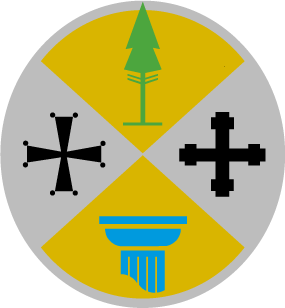 Oggetto: Assegnazione di contributo a sostegno della spesa delle famiglie per l’Istruzione. Legge n° 62/2000. Anno Scolastico 2018/2019(scrivere chiaramente a stampatello)Chiededi essere ammesso alla graduatoria regionale L.62/2000- Annualità 2018/2019 ai fini della concessione di contributo(Borsa di Studio), con riferimento all’anno scolastico 2018/2019, a sostegno della spesa per l’istruzione dell’allievo sopra indicato.Allega Attestazione ISEE in corso di validità rilasciata dall’INPS o da un CAF (Centro di Assistenza Fiscale) autorizzato ovvero, qualora non fosse in possesso dell’attestazione rilasciata dall’INPS o dal CAF, è necessario presentare, prima di inoltrare la domanda, la dichiarazione sostitutiva unica conforme ai modelli tipo approvati dal DPCM 18 maggio 2001 e pubblicati sulla G.U. n. 155 del 6 luglio 2001 al Comune di residenza, alle sedi dell’INPS, o a un CAF.Indicazione Reddito ISEE in corso di validità risultante dal certificato ISEE = Euro  	(Il limite massimo di reddito ISEE per essere ammessi in graduatoria è di €10.633,00)Allega Autocertificazione delle spese effettivamente sostenuteFotocopia del documento di riconoscimentoAllega documentazione legge 104/92 dell’alunno/aIl richiedente dichiara di aver conoscenza che, nel caso di corresponsione dei benefici, si applica l’art. 4, comma 2, del decreto legislativo 31.3.1998,n° 109 in materia di controllo della veridicità delle informazioni fornite. Dichiara di aver letto il Bando relativo all’ Attuazione della L.62/2000- 2018/2019Infine dichiara di accettare ai sensi della Legge 675 del 31.12.96 il trattamento dei dati personali.Data 	/ 	/ 2019(Firma del richiedente)Bando L.62/2000- A.S. 2018/2019 – Regione Calabria – Dipartimento Istruzione e Attività Culrurali - Settore Scuola e Istruzione – Cittadella Regionale Località Germaneto – 88100 CatanzaroModello B – Fac-simile AutocertificazioneIl/la sottoscritto/a  (cognome)_ 	((Nome) 	, nato/a il 	a 	prov. 	, residente in 	prov.  	Via 	, n° 	, CAP 	, Telefono  	Codice fiscale 	, in qualità di Legale Rappresentante dello Studente(cognome) 	(nome) 	, nato/a il 	a 	prov. 	, frequentante nell’a.s. 2018/2019 la classe 	Sez. 	della Scuola (denominazione) 	indirizzo 	, n° 	, Comune 	Prov.  	DICHIARA, sotto la propria responsabilità, ai sensi del DPR 445/2000, che le spese effettivamente sostenute, per il calcolo del contributo relativo all’anno scolastico 2018/2019 dal 1 Settembre 2018 alla data di presentazione della domanda, sono:Data 	/ 	/ 2019	 	(Firma)* Solo per coloro che non hanno utilizzato il beneficio per la fornitura dei libri di testo da parte della Scuola o del Comune** Per il trasporto degli alunni disabili che non possono usufruire dei mezzi di trasporto pubblico o per altri servizi viene riconosciuta una quota aggiuntiva di € 40,00 ( allegare la documentazione della Legge n. 104/92 dell’alunno/a )N.B. Allegare fotocopia dTipo di spesaEuroIscrizioneFrequenzaAssicurazioneLibri di testo *Trasporti**MensaSussidi didatticiTotale spese